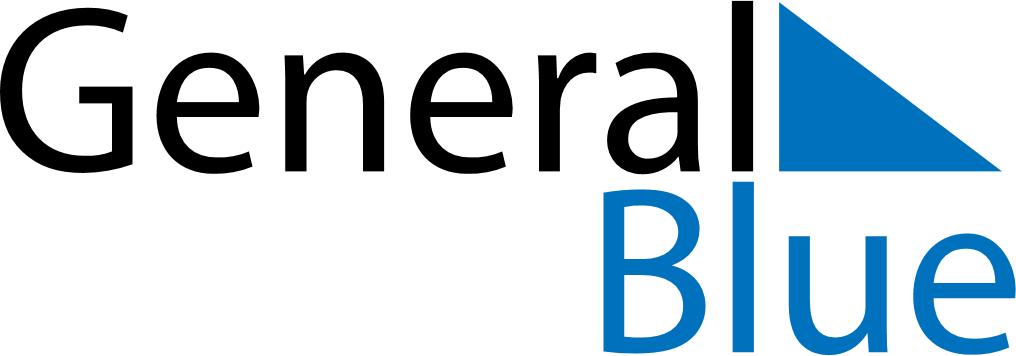 January 2020January 2020January 2020January 2020PhilippinesPhilippinesPhilippinesSundayMondayTuesdayWednesdayThursdayFridayFridaySaturday12334New Year’s Day5678910101112131415161717181920212223242425First Philippine Republic DayChinese New Year26272829303131